Приклад оформленняУДК …(12пт)Назва публікації (14пт)Автор1 П.І.Б.; Автор2 П.І.Б. (12пт)1-Установа (Заклад), Місто, Країна2- Установа (Заклад), Місто, КраїнаАнотація (об'єм не менше 800-1000 знаків (11пт))Ключові слова через ";"Набір рукопису проводиться в редакторі " Microsoft WORD ". Аркуш білий формату А4 з полями: верхнє-2,5, нижнє-2,5, ліве-2,0, праве-. Шрифт "Times New Roman Cyr".Основний текст: шрифт "Times New Roman" (розмір кегля – 12pt), міжрядковий інтервал –"Одинарный/одинарний", з абзацним відступом – 0,9см. Вирівнювання по ширині. Автоматичні переноси та нумерацію сторінок не застосовувати. Стиль для всіх абзаців –"Обычный/звичайний".Формули набираються в редакторі формул "Microsoft Equation 3" або "Mathtype". Формули набрані у редакторі " Microsoft WORD 2010" не приймаються. : 	 	(1) 		(2)Ширина формули  не повинна виходити за границі тексту. Всі дужки – (); [], {} – набирати, використовуючи "шаблони дужок" на панелі інструментів редактора формул.Розміщення формули – по центру, нумерації – по правому краю. Об’єкт "таблиця" не використовувати для розміщення формул.Зображення мають бути виконані за допомогою графічного редактора. Кожне зображення повино мати підпис, розміщення – по центру, розмір кегля – 10пт, шрифт bold (напівжирний),  інтервал –"Одинарний". Цифрові позначки на зображенні повинні бути пропорційні розміру рисунка. Рисунки, які мають позиції а, б, …, повинні бути однакової висоти і скомпоновані по горизонталі. Кожен рисунок подається в окремому файлі, як оригінал.Таблиця 1Вплив різних типів покриттів на стійкість БНТП з Т15К6 під час фрезеруванняТаблиця не повинна виходити за межі тексту. Інтервал в таблиці –"Одинарный/одинарний". Кожна таблиця повина мати заголовок, шрифт bold (напівжирний). Номер таблиці по правому краю, заголовок – по центру.Одиничні рисунки та таблиці не нумеруються.Пропуск 2 рядки (10pt)Список літератури подається в порядку посилання. Неприпустиме посилання на неопубліковані та незавершені праці. Розмір - 10пт.  Список літератури1. 	Эльпинер И.Е. Ультразвук. Физико-химическое и биологическое действие. - М. : Физматиз, 1963. – 430 с.2. 	Луговской А.Ф. Оценка методов обеззараживания воды / А. Ф. Луговской, А. В. Мовчанюк, И. А. Гришко // – Вест. Нац. техн. ун-та Украины «Киев. политехн. ин-т» : серия «Машиностроение». – 2008. - № 52. – С.103-111.3. 	Суберляк О. В. Технологія переробки полімерних та композиційних матеріалів : підруч. [для студ. вищ. навч. закл.] / О. В. Суберляк, П. І. Баштанник. — Львів : Растр-7, 2007. — 375 с.4. 	Проблеми обчислювальної механіки і міцності конструкцій : зб. наук. праць / наук. ред. В. І. Моссаковський. — Дніпропетровськ : Навч. кн., 1999. — 215 с.5. 	Третьяк В.В. Возможности использования баз знаний для проектирования технологии взрывной штамповки / В.В. Третьяк, С.А. Стадник, Н.В. Калайтан // Современное состояние использования импульсных источников энергии в промышленности : труды международной науч.-техн. конф., 3-5 окт. . : тезисы докл. — Х., 2007. — С. 33-386. 	Пат. 70854 А України, МКИ Е21В1/26. Спосіб одержання пульсуючого струменя ударної дії та пристрій для його реалізації / Савченко Н.В., Яхно О.М. / Заявл. 30.12.2003, Опубл. 15.10.2004. Бюл.№10. – 2 с.Назва англійською мовою (12пт)Прізвище Ім’я англійською мовоюАнотація англійською мовою (Abstract). Обсяг анотації 800-1000 знаків).Keywords.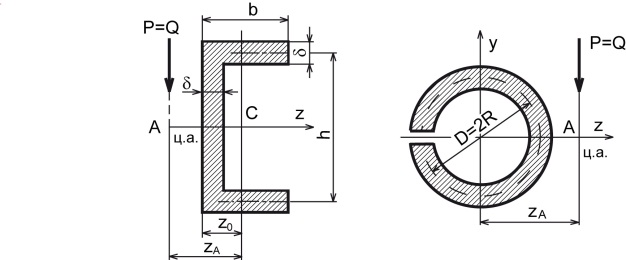                а                      бРис. 1. Назва зображення (10пт)Режими різанняРежими різанняРежими різанняКоефіцієнт збільшення стійкості при нанесення покриттяКоефіцієнт збільшення стійкості при нанесення покриттяN, об/сS, мм/сt, ммМАО+ ТіС+МАОМАО+ (ТіС, TiN) +МАО8,35,31-36,07,08,35,31-36,06,2